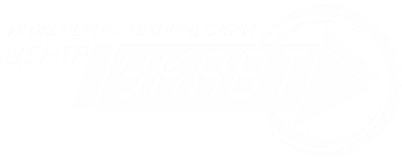 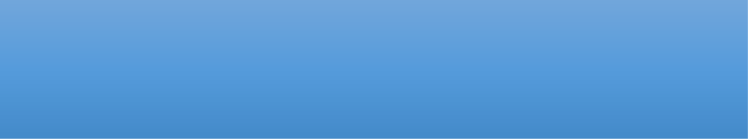 ______________________________________________________________________________________Наименование организации: ______________________________________________________________________Контактное лицо: ________________________________________________________________________________Должность______________________________________________________________________________________                                                                                                                            Контактный телефон: ____________________________________________________________________________Тип регулятора:                                                              Перепад давленияПосле себяДо себяDy по проекту, ммМакс. рабочая температура, оС (t min =5оC)Kv по проекту, м3/чРабочая средаВода                              Пар                            Воздух                            ДругоеВода                              Пар                            Воздух                            ДругоеВода                              Пар                            Воздух                            ДругоеKv регулятора, м3/чРабочие режимыМинимальныйНормальныйМаксимальныйРасход, т/ч (м3/ч)Условное давление, Ру, МпаДавление перед регулятором, МпаДавление после регулятора, МпаРегулируемый перепад давления, МпаДиапазон настройкиТочность поддержания заданного параметра_______Мпа________% от верхнего предела________% от верхнего пределаДопустимая протечка через закрытый регулятор, % от KvМатериал трубопроводаЧугунУглеродистая стальНержавеющая стальФорма упл. поверхностей фланцевДлина импульсных линий (стандарт  = 1,5 м)"1" _______ м  "2" __________ м  "2" __________ мПринадлежностиПринадлежностиПринадлежностиПринадлежностиСтабилизирующий дроссельДаНетМанометры / количествоДаНетОтветные фланцыДаНетКрепёжДаНетПрокладкиДаНетСосуд разделительно-конденсационныйДаНетКлапан предохранительныйДаНетДополнительная информацияДополнительная информацияДополнительная информацияДополнительная информацияТемпература окружающей среды в месте установкиДополнительная информацияКоличество